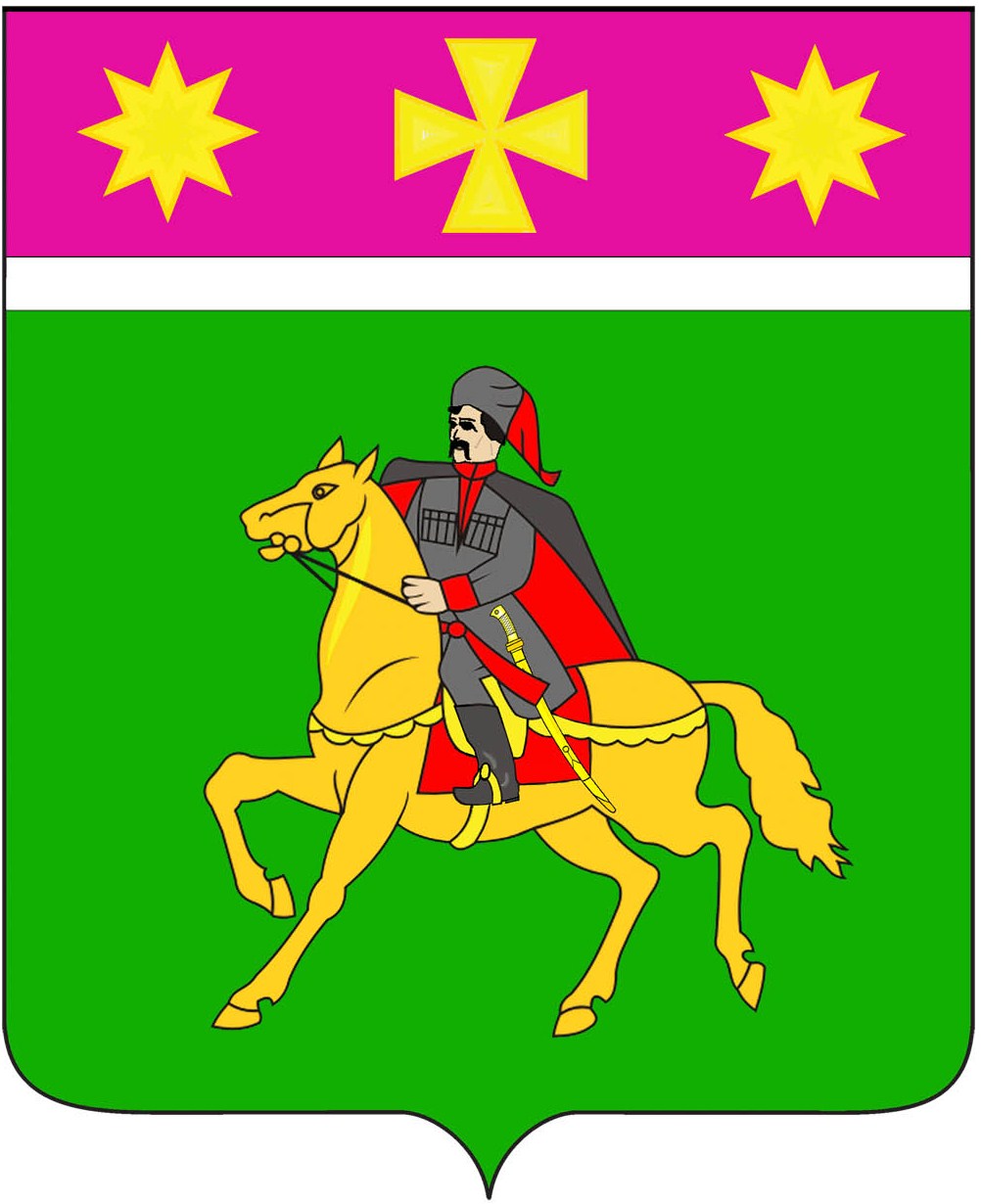 АДМИНИСТРАЦИЯ ПОЛТАВСКОГО СЕЛЬСКОГО ПОСЕЛЕНИЯКРАСНОАРМЕЙСКОГО РАЙОНАП О С Т А Н О В Л Е Н И Е от 26.12.2016                                                                                                       № 817станица ПолтавскаяО введении режима функционирования «Повышенная готовность» на территории Полтавского сельского поселения Красноармейского районаВо исполнение Федерального закона от 21 декабря 1994 года № 68-ФЗ «О защите населения и территорий от чрезвычайных ситуаций природного и техногенного характера», распоряжения главы администрации (губернатора) Краснодарского края от 23 декабря 2016 года № 408-р «О введении режима повышенной готовности на территории Краснодарского края», постановления администрации муниципального образования Красноармейский район от 14 декабря 2016 года № 1351 «О введении режима функционирования «Повышенная готовность» на территории муниципального образования Красноармейский район», в целях повышения готовности органов управления и сил территориальной подсистемы предупреждения и ликвидации чрезвычайных ситуаций Полтавского сельского поселения к реагированию на возможные чрезвычайные ситуации, вызванные неблагоприятными погодными явлениями администрация Полтавского сельского поселения п о с т а н о в л я е т:1. Ввести с 9.00 26 декабря 2016 года режим функционирования для органов управления, сил и средств Полтавского сельского поселения звена территориальной подсистемы РСЧС «Повышенная готовность».2. Заместителю главы Полтавского сельского поселения А.В. Леонову:2.1. Обеспечить готовность пунктов управления, систем связи и оповещения органов управления и сил поселенческого звена территориальной подсистемы РСЧС Краснодарского края к реагированию на возможные ЧС.2.2. Организовать работу по поддержанию на необходимом уровне запасов материальных и финансовых ресурсов для ликвидации возможных чрезвычайных ситуаций.3. Главному специалисту по вопросам пожарной безопасности, потребительской сферы и ЛПХ администрации Полтавского сельского поселения И.Е. Зубрильцеву: 3.1. Организовать постоянный мониторинг пожарной и паводковой обстановки на административной территории с представлением информации в ЕДДС Красноармейского района в 8.00 и 17.00 ежедневно, в случае ухудшения обстановки немедленно, в дальнейшем через каждые 2 часа.3.2. Проверить готовность средств эвакуации, техники, подготовить места эвакуации, проверить работу систем оповещения населения.3.3. Уточнить планы действий по предупреждению и ликвидации возможных чрезвычайных ситуаций.4. Контроль за выполнением настоящего постановления оставляю за собой.ГлаваПолтавского сельского поселенияКрасноармейский район                                                                      В.А. Побожий 